 Section ATHLETISME                                                    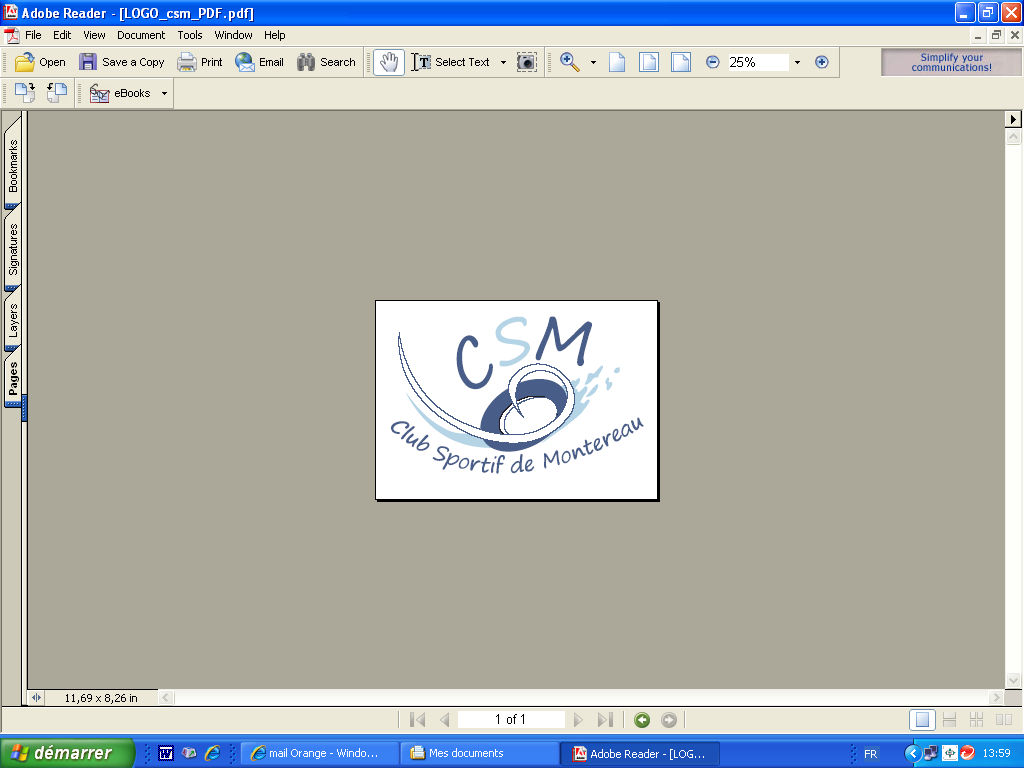                                        ADHESION  Nom:                                                               Prénom:                                                 Sexe :                                                                                     Date de Naissance:                                                 Courriel:                                                                           Adresse:                                          Code postal:                     Ville                                            Nationalité: Téléphone   _  _   _  _   _  _   _  _   _  _    Portable:                                               Taille maillot         Je fournis un certificat médical  datant de moins de six mois comportant la mention obligatoire de non contre-indication à la pratique de l'athlétisme et précisant en compétition pour les licences athlé découverte, athlé running et athlé compétition.ou je remplis le questionnaire de santé en cochant NON à toutes les cases.Je règle la somme de  _ _ _ €  regroupant licence-assurance et cotisation club  2019-2020 J’autorise     je n’autorise pas  le club à utiliser mon image sur tout support destiné  à la promotion de ses activités, à l’exclusion de toute utilisation  à titre commercial.Je reconnais avoir pris connaissance des garanties offertes par l'assurance liée à la licence et aux possibilités d'extension de ces garanties moyennant une cotisation supplémentaire.        Souhaite souscrire une extension des garanties         Ne souhaite pas souscrire une extension des garanties  Date __________________               Signature AUTORISATION PARENTALE Je soussigné (e) ……………………………représentant légal de l'enfant………………………autorise mon fils ou ma fille à quitter seul(-e) le lieu d'entraînement et cela sous ma responsabilité.               OUI	 NONautorise le club à prendre des photos et à filmer mon fils ou ma fille lors des activités sportives ou associatives auxquelles il/elle participe et autorise leur publication dans la presse, le bulletin d’information et sur le site internet du club.                OUI	 NONautorise le club à transporter mon fils ou ma fille en voiture particulière pour les compétitions                OUI	 NON A………………………….le……………… Signature parentale précédée de la mention "lu et approuvé"                                             RESERVE AU CLUBchèque(s)        espèces         autres         aide  CAF            autres :                         Date C.M.                               Cat :        →licence type :                 n°